機体重量が３トン未満の車両系建設機械（整地・運搬・積込み用及び掘削用）の運転（道路上を走行させる運転を除く。）の業務に就くには、技能講習修了者又は労働安全衛生法第５９条、労働安全衛生規則第３６条第９号（特別教育を必要とする業務）による、特別教育の修了者であることが義務づけられています。新型コロナウイルス禍ではございますが、今般、（一社）中部労働技能教習センターと連携し、下記により「小型車両系建設機械（整地・運搬・積込み用及び掘削用）運転特別教育」を実施しますので、この機会に従業員等に受講を勧めてください。なお、新型コロナウイルス感染症の影響がありますので、定員オーバーの場合は、調整させていただきますのでご承知おきください。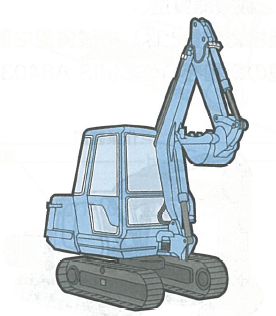 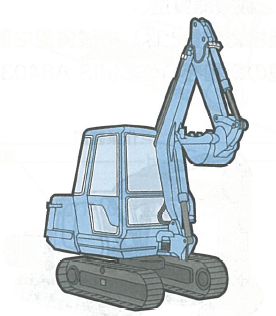 　募集要項開催日等　令和４年 １０月１４日（金）・１５日（土）（初日受付午前７時４０分～　講習開始午前８時～）講習会場　１０月１４日（金）学科会場　富士見町商工会館２階大会議室　　　　　１０月１５日（土）実技会場　有限会社久保井土木 様　土場内受講資格等18才以上である方。外国籍の方は、日本語の理解力が十分ある方。（テキストを読んで内容が理解できる方。）受講料※富士見町商工会員・原村商工会員以外の方は、事務手数料として別途4,000円（税込み）を徴収させていただきます。申込み　①　別添の申込書にご記入の上、富士見町商工会または原村商工会まで提出ください。②　顔写真1枚を添付してください。（縦3㎝×横2.5cm）③　富士見町商工会員・原村商工会員以外の方は、申込み時に事務手数料4,000円をお支払いください。〆切　令和４年９月２６日（月）受講料納入方法　①　後日、中部労働技能教習センターより入校通知書・請求書が郵送されますので、受講日前までにお振込みください。（振込手数料は受講者側で負担ください。）②　申込みの取り消しは５日前までにお願いいたします。助成金について本教育は「人材開発支援助成金（建設労働者技能実習コース）」に該当します。雇用保険料率16.5/1000（建設の事業　令和４年１０月１日～令和５年３月３１日までの適用率）の被保険者に該当の従業員の方は助成金の支給対象となります。「人材開発支援助成金（建設労働者技能実習コース）」は事業主から直接「長野労働局」へ連絡し、助成金申請に関する書類を取り寄せて受講後、２か月以内に手続きを行ってください。申請に必要な証明書・カリキュラムは受講後、中部労働技能教習センターに郵送すれば押印・同封の上返送されます。詳しくは、長野労働局職業安定部訓練室へお問合わせください。〒380-0935長野市中御所1-22-1　　長野労働職業安定部訓練室　電話０２６(２２６)０８６２
その他　①　携帯品　学科　筆記用具実技　実技のできる服装（作業着）・安全な靴(安全靴・丈夫な運動靴)・軍手・雨具　ヘルメット(貸出用あり)・長めの靴下(ズボンの裾を入れるため)　印鑑(修了証交付時に使用)　②　テキストは当日お渡します。　③　新型コロナウイルス感染症防止の観点から当日マスクの着用をお願いいたします。　④　受講者が8名に達しない場合は中止といたします。⑤　受講申込書は富士見町商工会ウェブサイトからもダウンロードできます。※今回の教育修了後、自動車運転免許を所持し、かつ、小型車両系建設機械を使用して業務経験を３か月以上積むと、来年春頃に開催予定であります車両系建設機械(整地・運搬・積み込み用及び掘削用)運転技能講習(機体重量３トン以上)(２日間講習)の受講資格が得られます。(事業主による経験証明が必要になります)問い合わせ　富士見町商工会　原　博史　電話0266-62-2373／Fax 0266-62-5644　　　　　　　　　　　　　　　　　 e-mail　fujimi3@fujimi-ts.org主催　富士見町商工会建設部会共催　原村商工会建設部会共催　(一社)中部労働技能教習センター日程時間内容会場定員１０月１４日（金）午前８時～午後５時（７時間+学科試験）学科富士見町商工会館２階会議室１５名１０月１５日（土）午前８時～午後３時（６時間）実技(有)久保井土木 様　土場内１５名受講料テキスト代計16,500円（税込み）1,700円（税込み）18,200円（税込み）